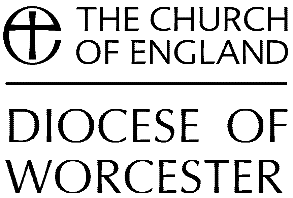 PETITION FOR A FACULTY FOR THE 
RESERVATION OF A GRAVE SPACE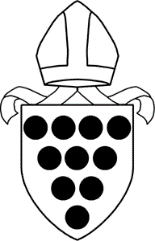 To:	The Worshipful Chancellor of the Diocese of Worcester and Official Principal of the Consistory Court of that DioceseArchdeaconry of:	Parish of:		Church of:		I seek a faculty authorising the reservation of a grave space in the churchyard of the Church mentioned above. I provide the following information to assist the Court in determining this petition. This information is true to the best of my knowledge and belief.Name: 			Date of birth: 		Address:			This address is within the above parish			My name is on the electoral roll of the above parish 	Email address:	 	Telephone number:	 I wish to reserve a single / double space of the following size: 	Please specify the size requested, below. If a space solely for the burial of cremated remains is sought, please specify.I wish to reserve the space at the following location: Please describe the space as clearly as possible and attach a plan accurately showing the location of the grave space requested by reference to established features in the churchyardI wish to reserve the space for the following period:Please identify the period for which you would like to reserve the space.If this is for longer than 25 years, or for longer than the churchyard is likely to remain open for burials further information may be given at section 11.This space is requested for the interment of the mortal remains of If a single space only is requested please do not complete section 5.In respect of the other person for whom I am seeking a reservation I give the following information.Name:			Date of birth:		Address: 			Please indicate whether:(i) This address within the above parish				(ii) Their name is on the electoral roll of the above parish 	Email address: 		Telephone number:	This person is my If “other”, please specify This person is aware of this petition and agrees with it.	If this is not true, please explain at section 11 why the application is being made (for example on behalf of someone who lacks capacity).I do not have [and – if applicable – the person whose details are in section 5 does not have] a grave space reserved in any other location.			The Minister of the Parish as at the date of this petition is:who is the Please insert the name of the minister and their roleOR☐	The parish is in a vacancy and the Minister of the Parish under s88(7) of the Ecclesiastical Jurisdiction and Care of Churches Measure 2018 is the Area Dean.The Minister of the Parish  give their consent to the reservation of the grave space as requested.Please provide the completed supplementary form showing the Minister’s consent.Please also note that if any person for whom a reservation is sought neither lives in the parish nor has their name on the electoral role no faculty may be granted if the minister does not consent to the application.This petition  have the support of the PCC. If the petition does have the support of the PCC please complete section 10.Please note that if the PCC do not support this application, they will be invited to submit a statement explaining why not and the petitioner will be given an opportunity to respond. Both statements will be taken into account in the Chancellor’s decision.The PCC passed a resolution in support of this petition at its meeting on 
Voting members of the PCC:		 Votes in favour:			Votes against:					Please insert the date and the voting numbers and attach a copy of the minute of the PCC meeting recording the resolution in favour of the petition, including any reasons given. The petitioner invites the Court to take into account the following additional information:Please given any additional information you think is relevant. This can include the reasons why you wish to reserve a particular plot and the details of any family members or other significant people whose remains are buried nearby. If you seek a reservation for a period longer than 25 years, or longer than the period for which there is likely to be space for burials you will need to explain why your claim should take precedence over others with the right to be buried in the churchyard. Please continue on a separate sheet if there is insufficient space here.☐	The petitioner undertakes, upon the granting of the faculty, to make a donation to 	the PCC of the above parish for the future maintenance of the churchyard in the 	sum of   If other, please specify below:OR☐	The petitioners are unable to offer any donation to the PCC for the future 	maintenance of the churchyard at this time because… goPetitioner:			Dated:				Signature of Petitioner:Please see next page for details of fees and how to submit the application.FEES AND CHARGES Please note that there is a statutory fee of £317 upon lodgement of the petition.This amount is the standard prescribed Court fee payable on the lodgement of a Petition for a Faculty. Court fees are laid down by annual Orders made by General Synod. This fee is payable whether or not a faculty is granted and is payable upon lodgement of the Petition. Additional costs could be incurred should the petition become complicated, objections are received or there is a requirement for a court hearing or written representations. If this is the case you may be liable for these costs. PAYMENT METHODS Payment of the fee can be made by cheque payable to Anthony Collins Solicitors and returned to the address detailed below or by electronic transfer to the following account – please use the following reference:- Ref: KD/WFAC/ ‘surname of the main petitioner’ Acct Name: Anthony Collins Solicitors LLPSort Code: 30-00-03 Acct No: 00379822Once completed, please arrange payment of the fee and return the form and appropriate supporting documents to:The Worcester Diocesan Registry
Anthony Collins Solicitors
134 Edmund St
Birmingham 
B3 2ESRegistrar: Kirsty Duxbury Tel: 07841 499603 			Email: kirsty.duxbury@anthonycollins.com Clerk: Liz MatthewsTel: 01905 730731 			Email: elizabeth.matthews@anthonycollins.com